11th AnnualPublic Safety Trade ShowPresented by New Hampshire Association of Chiefs of Police
One Municipal Drive • Derry, NH 03038 • Phone 603-716-6808 • Email Pat.Sullivan@nhchiefsofpolice.comThursday June 3, 2021Expo Center Radisson Hotel • 700 Elm Street, Manchester NH 03101 • 603-716-6808EXHIBITOR SPACE APPLICATION & CONTRACT AGREEMENT*Company/Organization Name:	*Contact Person.	*Title.	*Mailing Address:	*City:	*State:	 *Zip:	*Telephone:	*Cell Phone:	*Email:	*Web:	The Rules and Regulations appearing on the reverse side of this agreement are hereby incorporated by reference and we (the Exhibitor) agree to be bound thereby. Further, we agree that the space assigned to us shall be accepted by us unless we reject it within ten (10) days of your notice. It is understood that this is an application, subject to acceptance and approval. It is also understood by us (the Exhibitor) that upon acceptance and approval of this application, we(the Exhibitor) shall promptly pay the above rental when due.Authorized Signature				Date		Printed/Typed Name					DateNAME(S) FOR BADGES: (Two badges will be issued to each exhibitor. There is a $50 fee for each additional employee.)In Order to Validate This Contract Attach hereto your check payable to "NHACOP" or fill out the required Credit Card information below. All agreement forms must be in by June 1, 2020. The Electrical Service order form is separate from this agreement. The intern& order form and trade show guidelines are also separate from this agreement.Booths @ $500.00 includes: 8' Deep X 10' Wide Booth, Including Pipe and Drape, 6 'Skirted Display Table, Identification Sign, Two Chairs, Two Lunch TicketsPayment Method:	Check#	 Amount	Credit Card:Master Card - Visa - Amex - Discover: Card #_____________________________________________________________Billing address of card________________________________________________________________________________Signature:	Exp. Date:	EXHIBITOR’S RULES AND REGULATIONSExhibitors Set Up 7:00am — 9:30am Exhibits Open 10:00am—3:00pm Lunch Noon — 2:00 pm Exhibitor's Teardown 3:00pm — 5:00 pm All Exhibitors receive complimentary recognition on nhchiefsofpolice.com website. NHACOP, hereinafter referred to as "Show Management," and Exhibitor agree that the following rules and regulations are a part of the foregoing agreement between the parties. "Facility" hereinafter refers to the Expo Center Management and staff, its owners, officers and directors that relate to the building in which the show is held. 1. SUBLETTING or SHARING: Subletting of contracted exhibit space is not permitted.2. REMOVAL OF BOOTHS: No dismantling or removing of booths or exhibits before the termination of the show. 3. SOUVENIRS: No food or drink sampling. Novelty and souvenir handouts permitted only upon approval of Show Director. 4. SOLICITATION: Interviews, demonstrations, distribution of literature, etc., will be permitted only within exhibitor's space. Aisles must be kept clear of exhibit materials and debris must be disposed of in building trash containers. Show Management will not permit non-exhibitors to canvas, solicit, hold conferences, or distribute literature or other promotional devices at the show.5. INDEMNIFICATION BY EXHIBITOR: Exhibitor hereby releases and agrees to indemnify NHACOP and the Facility, its managers, officers, members, sponsors, employees, agents, successors and assigns, and save them harmless from any suit or claim, for any loss of property damage, or loss of property or personal injury by whomsoever sustained on or about exhibitor's display space, or arising out of exhibitor's participation in the show. Exhibitor hereby releases and agrees to indemnify, defend and hold harmless the Facility, and NHACOP, their managers, officers, members, sponsors, employees, agents, successors, and assigns, for any loss, or injuries to exhibitors or their employees, agent, or guest, or for any damage or loss from any cause whatsoever to property owned, or controlled by, or in the custody of exhibitors, or their employees, agents, or guests, whether or not negligence in connection therewith is that of the Facility. If requested by NHACOP, exhibitor will furnish certificate of comprehensive general liability coverage of $500,000 for bodily injury and $50,000 for property damage; and Workmen's Compensation in the amount satisfactory to Show Management. The exhibitor, his/her employees, and agents of the exhibitor agree to be bound by the terms of the show lease with the facility, the existing or enacted ordinances of the city in which the show is held and the state in which the show is held, and the United States of America.6. DISPLAY OF VEHICLE: Any exhibitor wishing to display a vehicle must follow all the guidelines established for display, in addition, that exhibitor must contact the Show Management to confirm that space is available for display of a vehicle.7. IDENTIFICATION: Exhibitor's working personnel must display identification badges at all times they are working the exhibit. 8. LOSS LIABILITY: Show Management or the facility shall not be held responsible for any loss or damage that may result from robbery, theft, fire, strikes, accidents or other destructive causes. Show Management's coverage does not extend to exhibitor's property; however, adequate fire and police protection will be provided by Show Management at all hours. 9. COMBUSTIBLES: Oil, gas, or gasoline engines may not be operated at any time. Exhibitor shall abide by all municipal and state fire laws and regulations and shall not keep inflammable or combustible liquids or materials in, on, or around booth. Additionally, all table covers and display materials used and brought to the show by exhibitor must meet or exceed the local fire retardant regulations. 10. RESTRICTIONS: Show Management reserves the right to restrict exhibitors which, because of noise, method of operation, materials, or for any reason, become objectionable in the solid judgment of Show Management and also to prohibit or to evict any exhibit which in the opinion of the management may detract from the general character of the exhibition as a whole. This reservation includes persons, objects, printed matter or anything of a character which the management determines is objectionable to the exhibition. 11. APPEARANCE: All booths must be neat and professional in appearance and avoid the look of a "flea market" or "fire sale." Signage shall be neat. Tattered cardboard cartons, unattractive drums, tubes, etc. may not remain visible to the public. They must be covered.12. CANCELLATION: Upon cancellation of this agreement by exhibitor, all sums paid shall be retained by Show Management as liquidated damages. 13. BREACH: A breach of any of the conditions of this agreement which shall result in damages to Show Management or a failure by the exhibitor to remove an exhibit, equipment or paraphernalia at the time determined by the Show Management shall cause the exhibitor to become immediately liable on any unpaid sums owing hereunder; Show Management is hereby given permission by exhibitor to take immediate possession of said equipment, paraphernalia or exhibit. Same may be removed, sold at public or private sales with or without notice to exhibitor to defray, liquidate or expunge any damage. 14. IMPOSSIBILITY OF PERFORMANCE: The Show Management will not be liable for the fulfillment of this agreement as to the delivery of space if non-delivery is due to any of the following causes: By reason of building being damaged or destroyed by fire, act of God, public enemy, war or insurrections; strikes; the authority of the law; postponement or cancellation of the exposition; or for any cause beyond their control. It will, however, in the event of its not being able to hold an exhibit for any of the above named reasons, reimburse space renters pro-rated on any amount paid in, less any and all legitimate expenses incurred for advertising, salaries, operating expenses, etc.15. DISPUTE: Show Management reserves the right to deny or refuse any space application; all decisions involving disputes between exhibitors shall be determined by Show Management, which has the right to move exhibitor locations for the good of the show.  Exhibitor's Agreement**Agreement must be complete to be accepted
* Required Fields for Application Processing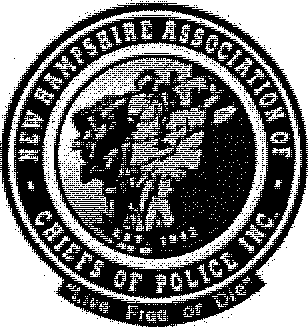 Booth/s Assigned	Booth Prices:	Standard Aisle 10' x 8'	$500.00	Corner 10' x 8' 	$650.00	Vehicle 	$600.00Double Aisle	$950.00 w/ Corner $1200.00Other sizes available by request***Early registration discount of $100 from above prices if registered prior to 2/26/2021